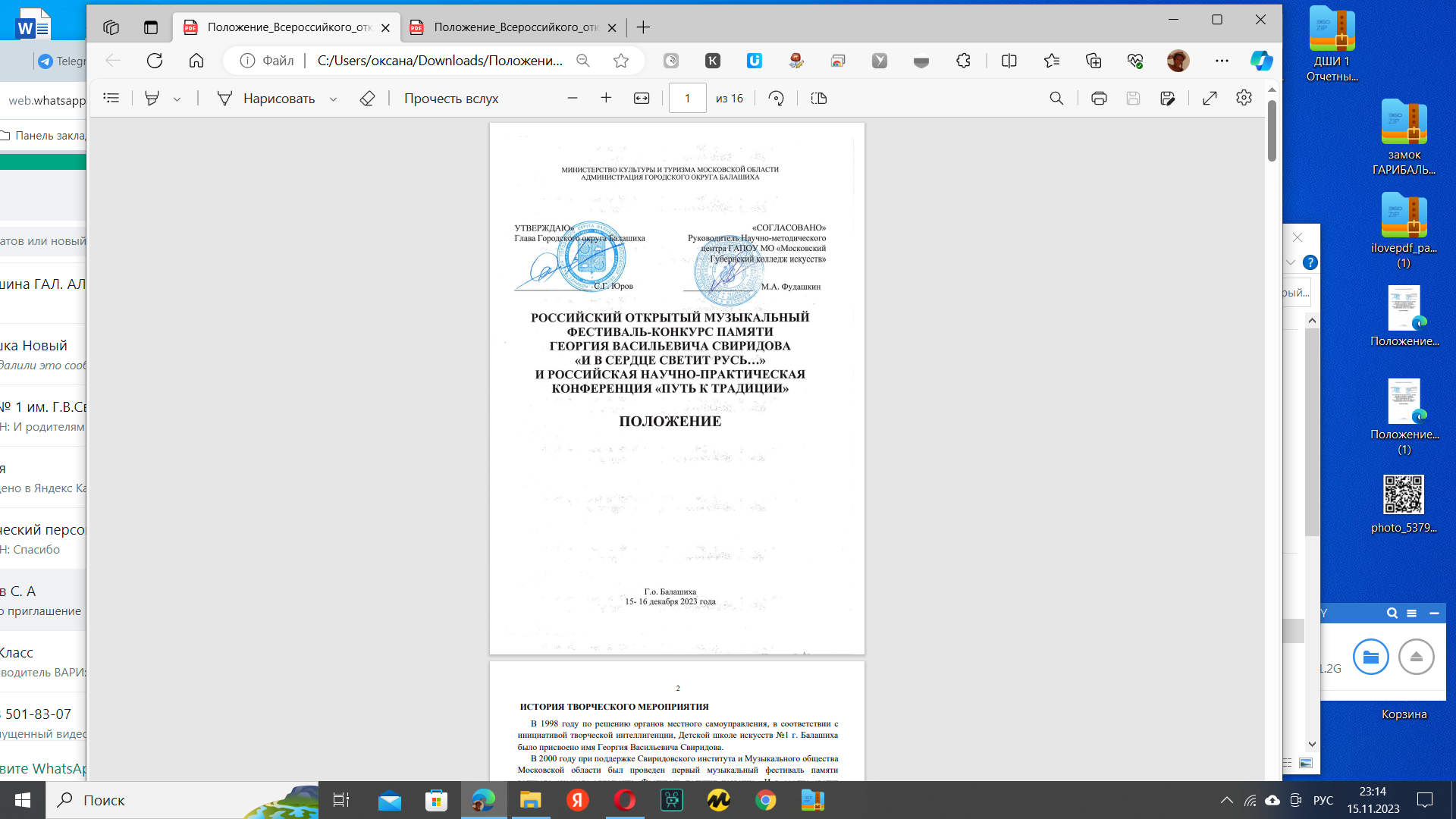  ИСТОРИЯ ТВОРЧЕСКОГО МЕРОПРИЯТИЯ       В 1998 году по решению органов местного самоуправления, в соответствии с инициативой творческой интеллигенции, Детской школе искусств №1 г. Балашиха было присвоено имя Георгия Васильевича Свиридова.       В 2000 году при поддержке Свиридовского института и Музыкального общества Московской области был проведен первый музыкальный фестиваль памяти великого русского музыканта. Фестиваль получил название «И в сердце светит Русь…».       Событием всероссийского масштаба стало торжественное открытие памятника великому русскому композитору Георгию Васильевичу Свиридову в мае 2002 года, созданного членом Союза художников РФ Н.С. Любимовым, и установленного в сквере Детской школы искусств № 1, носящей его имя.      Активом преподавателей школы, творческой интеллигенцией Балашихинского района при поддержке администрации г. Балашиха, Совета депутатов, был создан в мае 2003 года Муниципальный музей жизни и творчества  Г.В. Свиридова, в котором посетители могут познакомиться с сочинениями автора, его книгами, заметками, высказываниями, фотографиями, материалами о жизненном и творческом пути композитора, фильмами и публикациями о нем.В 2012 году Управление культуры и Балашихинское музыкальное общество (творческий союз) обратились в Министерство культуры Московской области с предложением о создании целевой Программы, посвященной 100-летнему юбилею Г.В.Свиридова, в которой запланированы мероприятия по пропаганде творческого наследия композитора. Итогом явилось распоряжение Министерства культуры Московской области от 03.10.2012 г. №245-Р «Об утверждении Плана основных мероприятий по подготовке к празднованию на территории Московской области 100-летия со дня рождения великого композитора XX века Г.В.Свиридова». Состоялся концерт из двух отделений в концертном зале Российской академии музыки им. Гнесиных силами учеников и преподавателей ДШИ и ДДМШ Г.о. Балашиха. В программе концерта – произведения Г.В. Свиридова. Юбилейный 2015 год открылся выступлением Московского государственного академического русского хора им. А.Н. Свешникова в ДШИ № 1 им. Свиридова. В программе прозвучали произведения Г.В. Свиридова и русской классики. В ноябре 2015 г. состоялись юбилейные творческие мероприятия: интеграционный проект Ассоциации детских музыкальных школ и школ искусств, носящих имя Г.В. Свиридова – концерт силами учеников и преподавателей ДШИ и ДМШ им. Г.В. Свиридова в концертном зале Российской академии музыки им. Гнесиных (гг. Москва, Санкт-Петербург, Курск, Балашиха, Петрозаводск, Екатеринбург); совместная концертная программа студентов Российской академии музыки им. Гнесиных и учеников и преподавателей Детской школы искусств № 1 им. Г.В. Свиридова в Шуваловской гостиной Российской академии музыки им. Гнесиных; совместная концертная программа муниципальных образований г.г. Балашихи и Щелково в Щелковском районном Дворце культуры.С каждым годом фестиваль набирает силу, в Балашиху съезжаются участники из многих городов нашей необъятной матушки России. Количество участников растёт из года в год. И Балашиха всегда гостеприимно распахивает двери. Эти Свиридовские музыкальные фестивали давно стали традиционными и воспринимаются как своеобразная «визитная карточка» культурной жизни Городского округа Балашихи, ведь уже более 10 лет эти «декабрьские встречи» в ДШИ № 1 им. Г.В. Свиридова собирают многочисленных профессиональных музыкантов и любителей музыки из всех уголков нашей страны. «Водораздел, размежевание художественных течений происходит в наши дни совсем не по линии «манеры» или так называемых «средств выражения». Надо быть очень наивным человеком, чтобы так думать. Размежевание идет по самой главной, основной линии человеческого бытия – по линии духовно-нравственной. Здесь – начало всего – смысла жизни!Русская культура неотделима от чувства совести. Совесть – вот что Россия принесла в мировое сознание.А ныне – есть опасность лишиться этой высокой нравственной категории…».Г.В. СвиридовИз книги «Музыка как судьба»                                                                                                                                                         ЦЕЛИ И ЗАДАЧИ КОНКУРСАвозродить широкий общественный интерес, особенно молодого поколения, к великой культурной традиции в России – хоровому пению и исполнительскому искусству;выявить наиболее перспективные хоровые коллективы, ансамбли, солистов- инструменталистов, вокалистов; всесторонне поддерживать их в работе по распространению творческого наследия Г.В. Свиридова и его современников в системе учреждений дополнительного образования детей и профессионального образования;организовать многостороннее сотрудничество, обмен профессиональной информацией между регионами, учебными заведениями, научно-методическими учреждениями;содействовать успешному развитию российской массовой универсальной системы художественного образования детей и молодежи.УЧРЕДИТЕЛИ КОНКУРСАМинистерство культуры и туризма Московской области.Администрация Городского округа Балашиха. ОРГАНИЗАТОРЫ КОНКУРСАУправление культуры Администрации Городского округа Балашиха.МБУДО «ДШИ № 1 им. Г.В. Свиридова».ОРГКОМИТЕТ ВРЕМЯ И МЕСТО, ФОРМА ПРОВЕДЕНИЯ        Фестиваль-конкурс проводится:   декабря 2023 г. в 12.00 - Российская научно-практическая конференция «Путь к традиции» в очном формате. В 13.00 подведение итогов номинаций: научно-исследовательская деятельность, живописный пейзаж, графический пейзаж, декоративная композиция, иллюстрация произведений Г.В. Свиридова.         16 декабря 2023 г. в 09.00 – торжественное открытие Российского  музыкального  фестиваля-конкурса памяти Г.В. Свиридова «И в сердце светит Русь», конкурсные прослушивания, подведение итогов. Конкурс проходит в очном формате. Начало прослушиваний в 09:15. Завершение прослушиваний в 19:00.      Место проведения:Московская область, г. Балашиха, ул. Парковая, д. 6, муниципальное бюджетное учреждение дополнительного образования Городского округа Балашиха «Детская школа искусств № 1 им. Г.В. Свиридова».Проезд: от станции метро Новогиреево, далее маршрутным такси 108 или 193, до остановки «Старый рынок»;от станции метро Щелковская, далее автобусом или маршрутным такси 338, или 396, до остановки «Старый рынок».НОМИНАЦИИ  И ВОЗРАСТНЫЕ ГРУППЫ Номинации:научно-исследовательская деятельность;фортепиано соло;струнные инструменты соло;духовые инструменты соло;народные инструменты соло;ударные инструменты соло;инструментальные ансамбли;солисты-вокалисты;вокальные ансамбли;вокально – хоровые ансамбли;хоровые коллективы;живописный пейзаж;    графический пейзаж;    декоративная композиция;    иллюстрация произведений Г.В. Свиридова.Возрастные группы:В номинации «научно-исследовательская деятельность»:учащиеся ДШИ и ДМШ; преподаватели ДШИ и ДМШ.В номинации «солисты - инструменталисты»: фортепиано, струнные инструменты,духовые инструменты, народные инструменты, ударные инструменты.учащиеся ДМШ и ДШИ (конкурсная программа должна соответствовать программным требованиям 6-8 классов ДМШ и ДШИ);студенты средних и высших профессиональных учебных заведений;преподаватели ДМШ и ДШИ.В номинации «инструментальные ансамбли»:учащиеся ДМШ и ДШИ (конкурсная программа должна соответствовать программным требованиям 6-8 классов ДМШ и ДШИ);студенты средних и высших профессиональных учебных заведений.преподаватели ДМШ и ДШИ.В номинации «солисты-вокалисты»:10-11 лет;12-14 лет;15-18 лет;студенты средних и высших профессиональных учебных заведений;преподаватели ДМШ и ДШИ.В номинации «вокальные ансамбли» (количество участников от 2 до 5 человек):10-11 лет;12-14 лет;15-17 лет;18-45 лет;В номинации «вокально - хоровые ансамбли» (количество участников от 6 до 12 человек):подростковые и молодёжные (12-17 лет);взрослые коллективы (18-45 лет).В номинации «хоровые коллективы»:подростковые и молодёжные (12-17 лет);взрослые коллективы (18-45 лет).В номинациях «живописный пейзаж», «графический пейзаж», «декоративная композиция», «иллюстрация произведений Г.В. Свиридова»   10-11 лет;   12-13 лет;     14-16 лет.     Возраст участников определяется на момент конкурсного дня.      Возрастная группа дуэта определяется по старшему из участников.      В коллективных номинациях, в случае, когда участники одного коллектива относятся к разным возрастным группам, коллектив выступает в той группе, к которой относится большинство участников. УСЛОВИЯ УЧАСТИЯ, ПРОГРАММНЫЕ ТРЕБОВАНИЯ     В конкурсе научно-исследовательских работ «Путь к традиции» могут принять участие учащиеся и преподаватели ДМШ и ДШИ.Тематика конкурса научно-исследовательских работ «Путь к традиции» - жизнь и творчество Г.В. Свиридова, его последователей и современников.    Работы представляются в электронном виде вместе с заявкой на участие в фестивале-конкурсе. В день защиты – для жюри в печатном виде, презентации и другие виды работ на флеш-накопителе.  Работа должна быть напечатана, переплетена, иметь оформленную обложку.Объем – не ограничен. Работа должна содержать: нотные примеры, иллюстрации по теме исследования, список используемой литературы.    В Российском фестивале-конкурсе «И в сердце светит Русь…» в музыкальной номинации могут принять участие учащиеся и преподаватели ДМШ и ДШИ.     В Российском фестивале-конкурсе «И в сердце светит Русь…»  в художественной номинации  могут принять участие учащиеся ДХШ и учащиеся художественных отделений ДШИ.     Отборочные прослушивания проводятся в городах-участниках фестиваля-конкурса.      Программные требования:В номинациях: фортепиано соло, струнные инструменты соло, духовые инструменты соло, народные инструменты соло, ударные инструменты соло, инструментальные ансамбли, солисты-вокалисты, вокальные ансамбли, вокально – хоровые ансамбли:произведение Г.В. Свиридова, или его современников;произведение русского композитора XVIII-XIX веков или произведение отечественного композитора XX века.В номинации «хоровые коллективы»:произведение Г.В. Свиридова;произведение русского композитора – классика (до начала XX века)произведение отечественного композитора XX - XXI века.          Продолжительность выступления солистов всех номинаций – до 10 минут, ансамблей всех номинаций и хоровых коллективов – до 15 минут. Выступление должно быть точно хронометрировано (хронометраж указывается в заявке). Жюри оставляет за собой право при превышении времени исполнения остановить участника фестиваля. В номинациях «живописный пейзаж», «графический пейзаж», «декоративная композиция», «иллюстрация произведений Г.В. Свиридова»:От одного учебного заведения принимается не более 10 работ. От одного участника – 1 работа.ТРЕБОВАНИЯ К ОФОРМЛЕНИЮ КОНКУРСНЫХ РАБОТ: Работы принимаются только в формате JPEG с разрешением 72 DPI, не менее 1800 pix по длинной стороне и сохраненными EXIF-данными для цифровых снимков. Максимальный вес каждого файла должен быть не меньше 500 Кб и не больше 5 Мб.Фотографии с изображением работ должны быть обрезанными по краю работы без включения посторонних предметов и фона, качественными, четкими, без обработки, без паспарту. Изображение работы должно быть подписано: фамилия, имя, возраст, номинация, название, год создания или сопровождаться сопроводительным листом в формате Word с информацией.Работы должны быть новыми, нигде ранее не выставлявшимися, не участвовавшие в других конкурсах, не заимствованные из других источников.Участники гарантируют подлинность авторства предоставляемых на конкурс работ.Жюри конкурса имеет право проверить конкурсную работу в программе Антиплагиат.Работы, подготовленные и присланные на конкурс с нарушением требований настоящего Положения, конкурсной комиссией не рассматриваются.Конкурсные работы размещаются в онлайн-галерее на странице Конкурса.Работы хранятся в онлайн-галерее как минимум в течение одного квартала. Организатор оставляет за собой право не размещать работы: по индивидуальному требованию участника;          несоответствующие теме Конкурса;          несоответствующие требованиям к оформлению работ;          нарушающие авторские права;          политически ангажированные произведения, в том числе с лозунгами;          нуждающиеся в возрастной цензуре произведения;изображения, на которых присутствуют люди (в соответствии со ст. 3 Федерального закона от 27.07.2006 №152- ФЗ «О персональных данных»).Возможно дистанционное участие (по видеозаписям) для участников из других регионов РФ.В случае дистанционного участия:А) в заявке обязательно указывается активная ссылка на выступления с указанием ФИО участника, названия коллектива, региона, ФИО руководителя/педагога, размещенные на видеохостингах или в облачных хранилищах.Б) к видеозаписям конкурсных выступлений предъявляются следующие требования:- видеозапись конкурсной программы должна быть записана только на видеокамеру или смартфон в высоком качестве разрешения;- запись должна быть произведена в горизонтальном положении экрана;- камера выстроена так, чтобы в кадр попадал конкурсант (в полный рост) и инструмент;- запись звука голоса и инструмента должна быть естественной и без дополнительных звуковых эффектов аппаратуры. Естественная акустика (зал, холл) допускаются;- конкурсант перед началом исполнения конкурсной программы должен представить (имя, фамилия, возраст, город) и объявить свою программу выступления. Допускается текст за кадром или титры.КРИТЕРИИ ОЦЕНКИ В Российском фестивале-конкурсе «И в сердце светит Русь…» в музыкальной номинации:исполнительское мастерство, профессионализм; уровень технического мастерства; подбор репертуара;глубина и яркость воплощения художественного образа исполняемых произведений;артистизм и уровень сценической культуры;эмоционально-художественная выразительность исполнения.                                                                                                                   В Российском фестивале-конкурсе «И в сердце светит Русь…» в художественной номинации:Представленные на Конкурс рисунки оцениваются по следующим критериям:соответствие содержания рисунка тематике Конкурса;креативность (новизна идеи, оригинальность) работы;качество и аккуратность выполнения работы;мастерство (техника исполнения работы, авторское отличие);эмоциональное воздействие работы на зрителя.ПОРЯДОК ЖЕРЕБЬЁВКИ УЧАСТНИКОВ          Порядок выступления участников определяется жеребьевкой в каждой номинации и возрастной группе.Порядок организации и деятельности жюри Состав жюри определяется Оргкомитетом творческого мероприятия. Жюри возглавляет председатель, который несет персональную ответственность за выполнение требований по оценке качества выступлений и присуждению наград на основании Положения о творческом мероприятии.Каждый член жюри после выставления оценки предоставляет свой протокол ответственному секретарю жюри для заполнения итогового протокола, в результате чего вырабатывается общий оценочный балл, на основании которого определяются победители конкурса, предварительно в протоколе прописываются замечания и рекомендации к работам участников.Оргкомитет оставляет за собой право вносить изменения в состав жюри в случае непредвиденных обстоятельств.В случае проведения конкурса в дистанционном формате все предоставленные материалы просматриваются членами жюри в течение 1 (одного) или нескольких дней, очно (дистанционно) с 09.00 с использованием компьютера и проекционной техники в помещении школы по адресу: Московская область, г. Балашиха, ул. Парковая, д. 6, муниципальное бюджетное учреждение дополнительного образования Городского округа Балашиха «Детская школа искусств № 1 им. Г.В. Свиридова».Во время обсуждения работ и подписания итогового протокола по каждой возрастной группе предусматривается видеофиксация работы жюри. Материалы сохраняются в архиве школы бессрочно. Видеосъёмка участниками конкурса запрещена (закон о персональных данных).ПОРЯДОК НАГРАЖДЕНИЯ ПОБЕДИТЕЛЕЙ            В зависимости от достигнутых участниками конкурса окончательных результатов жюри имеет право в пределах установленного количества призовых мест: а) присуждать звания: лауреатов I степени (не более одного по каждой номинации в каждой возрастной группе); лауреатов II степени (не более двух по каждой номинации в каждой возрастной группе); лауреатов III степени (не более трех по каждой номинации в каждой возрастной группе); б) присуждать не все призовые места; в) присуждать Гран-При (не более одного на творческое мероприятие в целом); г) отмечать участников специальными дипломами и призами в соответствии с Положением о проведении творческого мероприятия. Конкурсанты  не отмеченные дипломами лауреатов получают дипломы за участие.ПОРЯДОК ПОДАЧИ ЗАЯВОК НА УЧАСТИЕ      Заявки на участие в музыкальном, художественном фестивале-конкурсе и научно-исследовательском конкурсе направляются до 25 ноября 2023 года на   электронную почту: slav.bal@bk.ru и заполняются в Google форме! https://forms.gle/UZvvCZwKv2yDfvbj7      Документы, представленные частично или имеющие нарушения требований данного Положения рассматриваться не будут!       К заявкам в художественном номинации прилагаются художественные работы, к заявкам в научно-исследовательском конкурсе прилагаются научные работы.Полный комплект документов: Заявка в формате word (Приложение № 1,2,3). Заявка в формате  pdf, подписанная руководителем учреждения, представившего  участника на конкурс, заверенная печатью. Копия свидетельства о рождении или паспорта участника. Согласие родителя (законного представителя) участника  (несовершеннолетнего ребенка) на обработку персональных данных (Приложение № 4). Согласие совершеннолетнего участника (Приложение № 5).Также следует приложить копию первой страницы из листа записи ЕГРЮЛ, где указаны полное и сокращенное название учебного заведения.       В номинациях «живописный пейзаж», «графический пейзаж», «декоративная композиция», «иллюстрация произведений Г.В. Свиридова» все работы принимаются только на электронную почту конкурса - формат JPEG с разрешением 72 DPI, не менее 1800 pix по длинной стороне и сохраненными EXIF-данными для цифровых снимков. Максимальный вес каждого файла должен быть не меньше 500 Кб и не больше 5 Мб.       Исходящий электронный адрес заявителя используется для рассылки текущей информации о конкурсе. В список адресатов рассылки могут включаться также адреса электронной почты преподавателей, указанные в анкете-заявке.      Заявки рассматриваются только полным комплектом, присланные одним письмом.       Анкеты-заявки являются официальными документами, согласно которым оформляются дипломы. Ответственность за ошибки в анкете несёт сторона, направляющая участника на конкурс. Ошибки в дипломах из-за неверно оформленных анкет не исправляются.          Оргкомитет оставляет за собой право:на досрочное прекращение приема заявок, если их количество превысит физические возможности работы жюри конкурса в дни его проведения; организацию видеозаписи выступлений участников фестиваля с целью необходимости анализа членами жюри выступлений участников.ИНФОРМАЦИЯ ДЛЯ КОНТАКТОВ       Козлова Оксана Анатольевна – заместитель директора по воспитательной работе МБУДО «ДШИ №1 им. Г.В. Свиридова», тел. 8(495)521-96-37, е-mail: slav.bal@bk.ru  Информация и результаты будут размещены на сайтах:  «ДШИ № 1 им. Г.В. Свиридова» http://dshi1sviridov.ruФИНАНСОВЫЕ УСЛОВИЯ В случае отсутствия финансирования из федеральных, региональных муниципальных источников организаторы конкурса имеют право взимать с участников организационный взнос. Организатор заблаговременно информирует участников о необходимости финансовых взносов. Дети с ОВЗ и дети-инвалиды принимают участие бесплатно! Приложение № 1(На бланке учреждения)Форма заявкина участие Российском открытом музыкальном фестивале - конкурсе памяти Георгия Васильевича Свиридова «И в сердце светит Русь…»  г. Балашиха                                                                             Город, район  ………………………………………………………………………..Наименование учреждения, ведомственная принадлежность полностью и сокращённо (строго в соответствии со сведениями ЕГРЮЛ).………………………...... Полное название коллектива, (хора, вокального ансамбля, инструментального ансамбля) …………………………………………..………………………………...Количественный состав (для коллективов)………………………………………...Ф.И.О. солиста-вокалиста, солиста инструменталиста (полностью)…………..Дата рождения……………………………………………………………………….. Возрастная группа ……………………………………………………………..…....Номинация  (для  «солистов – инструменталистов»  обязательно указать инструмент)………………………………………………………………………….. Ф.И.О. преподавателя/руководителя (полностью), телефон …………………………...... Ф.И.О. концертмейстера (полностью),телефон………………………………………........ Адрес, телефон (учреждения и заявителя), e - mail направляющей стороны…………………….………………………………………..………............   Название исполняемых произведений, № опуса, № части, тональность,       время исполнения…………………….………………………………………........  Подпись руководителя, дата, печать учреждения……………............................. *Приложить копию первой страницы из листа записи ЕГРЮЛ.Приложение № 2Форма заявкина участие в Российской научно-практической конференции «Путь к традиции»г. Балашиха                                                                           1. Город, район ………………………………………………………………………2. Ф.И.О. участника (полностью), возраст……………………………………………3. Наименование учреждения, ведомственная принадлежность полностью и сокращённо (строго в соответствии со сведениями ЕГРЮЛ).…………………………4. Адрес, телефон (учреждения и заявителя), e – mail направляющей стороны…………………………………………………………………………………5. Возрастная  категория: ……………………………………………………………..6. Ф.И.О.   преподавателя (полностью), телефон ………………………….…………………7. Название работы………………………..………………………..…………..………8. Подпись руководителя, дата, печать учреждения………………………..………М.П.*Приложить копию первой страницы из листа записи ЕГРЮЛ.Приложение № 3  ЗАЯВКА (на учащегося)на участие в Российском открытом фестивале - конкурсепамяти Георгия Васильевича Свиридова«И в сердце светит Русь…» (художественная номинация)Итого:___________ работ	С положением конкурса ознакомлен (ы) _________________________(подпись ответственного лица)Подпись руководителя учрежденияМП								ДатаОбразец заполнения_________________________________________________________________*Приложить копию первой страницы из листа записи ЕГРЮЛ.Приложение № 4Письменное согласиена обработку персональных данныхЯ, _______________________________________________________________________,(ФИО представителя)______________________________________________________________________________________________,(ФИО несовершеннолетнего ребенка)          ______________________________________________________________________________________________,(данные документа, удостоверяющего личность ребенка, сведения о дате выдачи документа и выдавшем его органе)         Даю согласие МБУДО «ДШИ № 1 им. Г.В. Свиридова», расположенному по адресу: 143904, Московская область, г. Балашиха, ул. Парковая, д.6, на обработку своих персональных данных и персональных данных своего ребенка в целях качественного исполнения взаимных обязательств между МБУДО «ДШИ № 1 им. Г.В. Свиридова» и _________________________________________________________________________.                                    (ФИО  законного  представителя  несовершеннолетнего участника)Персональные данные предоставлены мною добровольно:ФИО;дата рождения;место обучения;контакты: номер телефона, е-mail;информация о документе, удостоверяющем личность.         Даю согласие на обработку своих персональных данных и персональных данных своего ребенка с использованием средств автоматизации и без использования таких средств в сроки, определенные интересами МБУДО «ДШИ № 1 им. Г.В. Свиридова».         Даю свое согласие на совершение следующих действий с моими персональными данными и персональными данными своего ребенка: сбор, систематизация, накопление, хранение, уточнение (обновление, изменение), использование, блокирование, уничтожение.В случае неправомерных действий или бездействия оператора МБУДО  «ДШИ № 1 им. Г.В. Свиридова»  настоящее согласие может быть отозвано мной заявлением в письменном виде.       Я информирован(а) о своем праве на уничтожение персональных данных обо мне (либо о моем ребенке).(подпись)                           (расшифровка подписи)                             (дата)Приложение № 5Письменное согласиена обработку персональных данныхЯ, __________________________________________________________________(фамилия, имя, отчество)проживающий по адресу (по месту регистрации)___________________________  _____________________________________________________________________паспорт_____________№_____________ дата  выдачи_______________________ название выдавшего органа_________________________________________________________________________________________________________________,в соответствии с требованиями статьи 9 федерального закона от 27.07.06 г. «О персональных данных» № 152-ФЗ, подтверждаю своё согласие на обработку МБУДО «ДШИ № 1 им. Г.В. Свиридова» моих персональных данных включающих фамилию, имя, отчество, пол, дату рождения, адрес места жительства, контактный(е) телефон(ы), паспортные данные.Предоставляю МБУДО «ДШИ № 1 им. Г.В. Свиридова» право осуществлять действия (операции) с моими персональными данными, включая сбор, систематизацию, накопление, хранение, обновление, изменение, использование, обезличивание, блокирование, уничтожение. МБУДО «ДШИ № 1 им. Г.В. Свиридова» вправе обрабатывать мои персональные данные посредством внесения их в электронную базу данных, включения в списки (реестры) и отчетные формы.Настоящее согласие действует со дня подписания до дня отзыва в письменной форме._______________________________________________________________________      (подпись)                                  (расшифровка подписи)                                    (дата)                                  ПРЕДСЕДАТЕЛЬТатевосян Лилия НабиулловнаЗаместитель Главы Администрации Городского округа БалашихаЧЛЕНЫ ОРГКОМИТЕТАШарцева Светлана ВасильевнаНачальник Управления культуры Администрации Городского округа Балашиха, Заслуженный работник культуры Российской ФедерацииЛагутинаИрина ВитальевнаЗаместитель начальника Управления культуры – начальник отдела организационно-кадровой работыЧернова Марина АнатольевнаЗаместитель начальника Управления культуры Администрации Городского округа Балашиха, Председатель Балашихинского музыкального общества, кандидат педагогических наук, Заслуженный работник культуры Российской Федерации, член Российской общенациональной секции международного общества музыкального образования при ЮНЕСКО (РОСИСМЕ)   Каменская Оксана НиколаевнаДиректор МБУДО «ДШИ № 1 им. Г.В. Свиридова» ОТВЕТСТВЕННЫЙ СЕКРЕТАРЬКозлова Оксана Анатольевна Заместитель директора по воспитательной работе  МБУДО «ДШИ № 1 им. Г.В. Свиридова» Фамилия, имя, отчество участникаВозраст, дата рожденияПолное название учреждения (полное и сокращенное наименование*), адрес, контактные телефоны, электронная почтаФамилия, имя, отчество (полностью) преподавателя, контактные телефоны№ п/пФ.И.  ученика (полностью)ВозрастНазвание работы, год исполненияФ.И.О. преподавателя (полностью), контактный телефонНоминация№ п/пФ.И.  ученика (полностью)ВозрастНазвание работы, год исполненияФ.И.О. преподавателя (полностью)Номинация1.Иванов Иван14 лет«Пейзаж»,2023г.Петрова Оксана Викторовна,8-916-001-01-01«Живописный пейзаж»